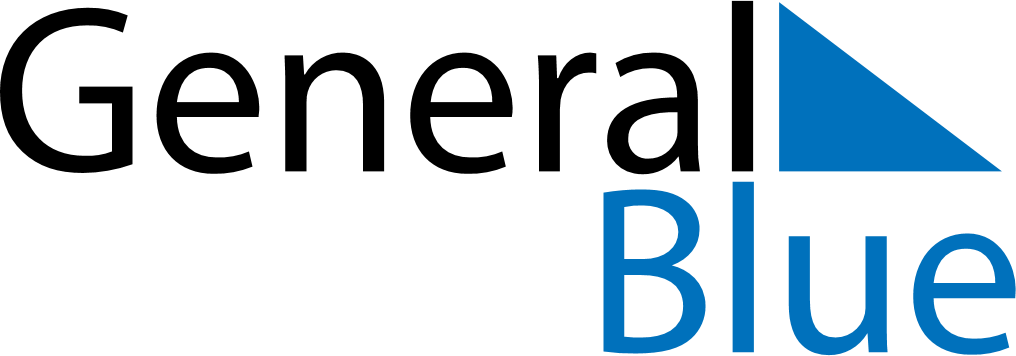 November 2024November 2024November 2024November 2024November 2024November 2024Revetal, Vestfold og Telemark, NorwayRevetal, Vestfold og Telemark, NorwayRevetal, Vestfold og Telemark, NorwayRevetal, Vestfold og Telemark, NorwayRevetal, Vestfold og Telemark, NorwayRevetal, Vestfold og Telemark, NorwaySunday Monday Tuesday Wednesday Thursday Friday Saturday 1 2 Sunrise: 7:38 AM Sunset: 4:26 PM Daylight: 8 hours and 47 minutes. Sunrise: 7:41 AM Sunset: 4:23 PM Daylight: 8 hours and 42 minutes. 3 4 5 6 7 8 9 Sunrise: 7:43 AM Sunset: 4:21 PM Daylight: 8 hours and 37 minutes. Sunrise: 7:46 AM Sunset: 4:18 PM Daylight: 8 hours and 32 minutes. Sunrise: 7:48 AM Sunset: 4:16 PM Daylight: 8 hours and 27 minutes. Sunrise: 7:51 AM Sunset: 4:13 PM Daylight: 8 hours and 22 minutes. Sunrise: 7:53 AM Sunset: 4:11 PM Daylight: 8 hours and 17 minutes. Sunrise: 7:56 AM Sunset: 4:09 PM Daylight: 8 hours and 12 minutes. Sunrise: 7:58 AM Sunset: 4:06 PM Daylight: 8 hours and 8 minutes. 10 11 12 13 14 15 16 Sunrise: 8:01 AM Sunset: 4:04 PM Daylight: 8 hours and 3 minutes. Sunrise: 8:03 AM Sunset: 4:02 PM Daylight: 7 hours and 58 minutes. Sunrise: 8:06 AM Sunset: 4:00 PM Daylight: 7 hours and 54 minutes. Sunrise: 8:08 AM Sunset: 3:57 PM Daylight: 7 hours and 49 minutes. Sunrise: 8:10 AM Sunset: 3:55 PM Daylight: 7 hours and 44 minutes. Sunrise: 8:13 AM Sunset: 3:53 PM Daylight: 7 hours and 40 minutes. Sunrise: 8:15 AM Sunset: 3:51 PM Daylight: 7 hours and 35 minutes. 17 18 19 20 21 22 23 Sunrise: 8:18 AM Sunset: 3:49 PM Daylight: 7 hours and 31 minutes. Sunrise: 8:20 AM Sunset: 3:47 PM Daylight: 7 hours and 27 minutes. Sunrise: 8:22 AM Sunset: 3:45 PM Daylight: 7 hours and 22 minutes. Sunrise: 8:25 AM Sunset: 3:43 PM Daylight: 7 hours and 18 minutes. Sunrise: 8:27 AM Sunset: 3:42 PM Daylight: 7 hours and 14 minutes. Sunrise: 8:29 AM Sunset: 3:40 PM Daylight: 7 hours and 10 minutes. Sunrise: 8:32 AM Sunset: 3:38 PM Daylight: 7 hours and 6 minutes. 24 25 26 27 28 29 30 Sunrise: 8:34 AM Sunset: 3:36 PM Daylight: 7 hours and 2 minutes. Sunrise: 8:36 AM Sunset: 3:35 PM Daylight: 6 hours and 58 minutes. Sunrise: 8:38 AM Sunset: 3:33 PM Daylight: 6 hours and 54 minutes. Sunrise: 8:40 AM Sunset: 3:32 PM Daylight: 6 hours and 51 minutes. Sunrise: 8:42 AM Sunset: 3:30 PM Daylight: 6 hours and 47 minutes. Sunrise: 8:45 AM Sunset: 3:29 PM Daylight: 6 hours and 44 minutes. Sunrise: 8:47 AM Sunset: 3:28 PM Daylight: 6 hours and 41 minutes. 